水中机器人协同竞技一、参赛范围1.参赛组别：小学组、初中组、高中组（含中职）。2.参赛人数：2人/团队。3.指导教师：1人（可空缺）。4.每人限参加1个赛项、1支队伍。二、竞赛流程1.报名：竞赛选手须登录NOC官网竞赛平台进行报名。报名成功的选手有参加地方选拔赛及入围全国决赛的资格（报名截止时间：2018年5月1日）。2.地方选拔：由地方组委会负责组织，依据全国组委会给定名额，确定地方入围选手，并按规定时间报送全国组委会。3.全国决赛：入围选手现场确定一、二、三等奖及优秀奖，入围但未能到达决赛现场参赛的选手视为弃权，不予评奖。三、竞赛环境1.编程系统：KenFish图形化编程平台。2.编程电脑：选手自带。3.禁带设备：手机、U盘、平板电脑、对讲机等。四、竞赛场地下图仅为示意图，实际场地以比赛现场公布为准。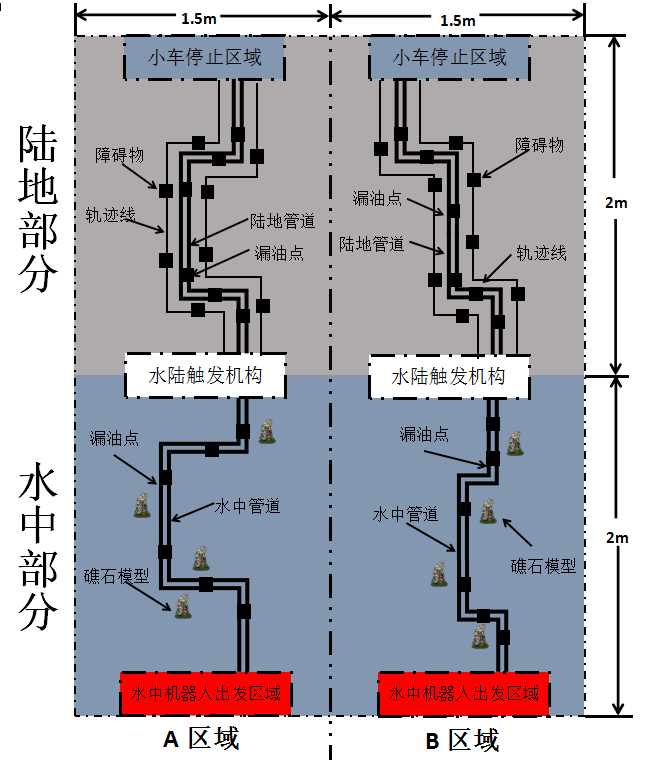 图1 场地示意图1.场地尺寸：长400cm，宽300cm。其中水池部分长300cm，宽200cm。2.场地：以组委会提供的标准场地为准，其中水池场地四周为铝型材，可以安装水陆触发装置。3.石油管道：直径75mm白色PVC管，水中部分紧贴水池底面铺设，陆地部分紧贴陆地地面铺设。小学组：水中和陆地的石油管道均有两种规格的弯道模式：45度弯道模式、90度弯道模式。所铺设的石油管道形状在比赛现场公布。初中组：水中和陆地的石油管道均有三种规格的弯道模式：45度弯道模式、90度弯道模式、丁字模式。所铺设的石油管道形状在比赛现场公布。高中组：水中和陆地的石油管道均有四种规格的弯道模式：45度弯道模式、90度弯道模式、丁字模式、十字模式。所铺设的石油管道形状在比赛现场公布。4.水池水深：26cm。5.起点：A、B区域水中机器人出发区域；终点：A、B区域小车停止区域。6.漏油点：小学组：宽5cm的圆环，黑色不反光，随机分布在管道一圈，摆放位置在比赛现场公布。初中组：两种规格的漏油点（不保证现场场地上两种规格的漏油点都出现）：宽3cm的圆环，黑色不反光，随机分布在管道一圈，摆放位置在现场公布；3cm×3cm的正方形，黑色不反光，随机分布在管道上方，具体位置在比赛现场公布。高中组：三种规格的漏油点（不保证现场场地上三种规格的漏油点都出现）：宽3cm的圆环，黑色不反光，随机分布在管道一圈，摆放位置在比赛现场公布；3cm×3cm的正方形，黑色不反光，随机分布在管道上方，具体位置在比赛现场公布；3cm×3cm的正方形，其他标准颜色（包括但不限于红色、黄色、蓝色、绿色）不反光，随机分布在管道上方，具体颜色和位置在比赛现场公布。7.礁石：随机摆放在水中管道两侧，距离直管道10cm处，距离转弯15cm处。礁石放置位置在比赛现场公布。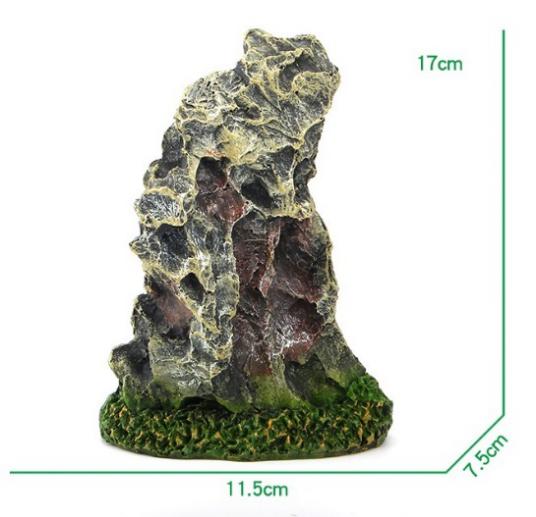 图2 礁石模型8.障碍物：长3cm，宽3cm，高3cm，随机放置在陆地小车循线的道路上。障碍物放置位置在比赛现场公布。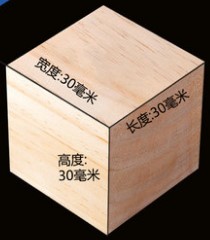 图3 障碍物9.轨迹线轨迹线在管道两侧都有设置，参赛队伍可在A或B区域选择一条轨迹线进行循迹。具体轨迹线分布在比赛现场公布。五、竞赛规则（一）机器人要求1.水中机器人比赛所用水中机器人必须基于KenFish单关节进行组装和改装。改装后的水中机器人长度不得超过50cm，宽度不得超过30cm，并且水中机器人置于水中时，水中机器人结构的最低点与水池底部的距离不小于75mm。水中机器人长度定义：水中机器人放入水中，其游动前进的方向为水中机器人长度。水中机器人宽度定义：在水平面内，垂直于水中机器人长度的方向为水中机器人宽度。水中机器人距离水池底部最低高度定义：在竖直平面内，垂直于水中机器人长度的方向，水中机器人置于水中时，水中机器人结构的最低点与水池底部的距离。2.陆地小车比赛所用陆地小车需要根据比赛规则自行组装。例如：通过添加传感器识别管道上的漏油点。（二）竞赛任务1.小学组（1）设计2台机器人：1台水中机器人、1台陆地小车。（2）水中机器人从管道起点出发，沿管道行走，遇到漏油点进行识别，并执行修复动作（修复动作自行设定，例如：点亮LED灯进行提醒和控制舵机等，但不限于上述动作），然后继续前进；遇到弯道时，水中机器人应该调整姿态通过弯道，然后继续前进；水中部分设置漏油点若干和弯道若干（机器人需要具备转弯循管道能力），最终水中机器人在水中管道末端触动触发机构，水中循检任务完成。（3）陆地小车被触发机构触发（触发方式自行设计，例如红外、触碰开关等，但不限于上述触发方式）后出发，沿着管道循检，检测到管道上的漏油点时，执行修复动作（修复动作自行设定，例如：点亮LED灯进行提醒和控制舵机等，但不限于上述动作），然后继续前进，转弯处应调节小车姿态；陆地部分设置漏油点若干和弯道若干（机器人应具备转弯循线能力），小车循检完到达管道末端终点处，小车停止，并有显著停止信号（声、光、电效果均可，但不局限于上述效果）发出，比赛完成。2.初中组（1）设计2台机器人：1台水中机器人，1台陆地小车。（2）水中机器人从管道起点出发，沿管道行走，遇到漏油点进行识别，并执行修复动作（修复动作自行设定，例如：点亮LED灯进行提醒和控制舵机等，但不限于上述动作），然后继续前进；遇到弯道时，水中机器人应该调整姿态通过弯道，然后继续前进；水中部分设置漏油点若干和弯道若干（机器人需要具备转弯循管道能力及丁字管道的判断能力），最终水中机器人在水中管道末端触动触发机构，水中循检任务完成。（3）陆地小车被触发机构触发（触发方式自行设计，例如红外、触碰开关等，但不限于上述触发方式）后出发，沿着管道循检，检测到管道上的漏油点时，执行修复动作（修复动作自行设定，例如：点亮LED灯进行提醒和控制舵机等，但不限于上述动作），然后继续前进，沿途在小车行驶的道路上会有障碍物，需要陆地小车清除障碍物，转弯处应调节小车姿态；陆地部分设置漏油点若干和弯道若干（机器人应具备转弯循管道能力及丁字管道的判断能力），小车循检完到达管道末端终点处，小车停止，并有显著停止信号（声、光、电效果均可，但不局限于上述效果）发出，比赛完成。3.高中组（1）设计2台机器人：1台水中机器人，1台陆地小车。（2）水中机器人从管道起点出发，沿管道行走，遇到漏油点进行识别，并执行修复动作（修复动作自行设定，例如：点亮LED灯进行提醒和控制舵机等，但不限于上述动作），然后继续前进；遇到弯道时，水中机器人应该调整姿态通过弯道，然后继续前进；水中部分放置礁石模型若干，设置漏油点若干和弯道若干（机器人需要具备转弯循管道能力、丁字管道和十字管道的判断能力），水中机器人在游动和转弯时应避免碰撞到礁石模型，最终水中机器人在水中管道末端触动触发机构，水中循检任务完成。（3）陆地小车被触发机构触发（触发方式自行设计，例如红外、触碰开关等，但不限于上述触发方式）后出发，沿着管道循检，检测到管道上的漏油点时，执行修复动作（修复动作自行设定，例如：点亮LED灯进行提醒和控制舵机等，但不限于上述动作），然后继续前进，沿途在小车行驶的道路上会有障碍物，需要陆地小车清除障碍物，转弯处应调节小车姿态；陆地部分设置障碍物若干、漏油点若干和弯道若干（机器人应具备转弯循管道能力、丁字管道和十字管道的判断能力），小车循检完到达管道末端终点处，小车停止，并有显著停止信号（声、光、电效果均可，但不局限于上述效果）发出，比赛完成。（三）竞赛时长1.现场编程、程序调试：90分钟/组别（可提前拼装模型）。2.任务完成规定用时：（四）比赛运行1.机器人于起点区域启动之前须静止，允许采用按下开关的方式进行启动。2.水中机器人和陆地小车须使用传感及编程自主运行。3.在任务完成所限定的时间内无暂停。4.比赛过程中，如果出现机器人失去控制并有可能损坏竞赛场地的情况，裁判应及时取出水中机器人或陆地小车，参赛队伍本次比赛随即结束。5.在任务完成所限定的时间内，参赛机器人如发生结构脱落，在不影响机器人正常运动的情况下，参赛选手可请求裁判帮助取回脱落件。6.比赛过程中不得更换机器人，不可以对机器人软硬件进行变更。7.参赛队伍可选择A场地或B场地进行比赛，每支队伍共有两次比赛机会。（五）比赛结束1.规定时间内完成任务视为比赛结束。2.规定时间内未完成任务，比赛结束。3.水中机器人和陆地小车偏离管道5秒，比赛结束。（六）取消比赛资格1.参赛团队迟到5分钟及以上。2.比赛过程中故意触碰礁石模型、障碍物、场地管道等，以及参赛的水中机器人和陆地小车。3.不听从裁判的指示。比赛赛制六、评分标准 1.难度区分2.任务得分3.最终比赛得分每支参赛队伍有两次比赛机会，取两次比赛中最好的成绩为最终比赛得分。参赛队伍依据最终得分排名，如果得分相同，则用时短的队伍排名靠前。七、相关说明1.每位选手限参加一个赛项，严禁重复、虚假报名，一经发现或举报，将取消比赛资格。2.未在竞赛时间内参加比赛的视为弃权。3.比赛期间，凡是规则中没有说明的事项由裁判组决定。4.本规则是实施裁判工作的依据，在竞赛过程中裁判有最终裁定权。组委会对本规则具有最终解释权。5.本赛项全国决赛各组别一等奖前三名入围“恩欧希教育信息化发明创新奖”评选。组别小学组初中组高中组竞赛时间3分钟3分钟3分钟难度区分漏油点形状漏油点位置漏油点颜色修复动作触发方式水中礁石陆地障碍物小学组宽5cm圆环管道一圈黑色不限不限无无初中组宽3cm圆环管道一圈黑色不限不限无有初中组3cm×3cm正方形管道上方黑色不限不限无有高中组宽3cm圆环管道一圈黑色不限不限有有高中组3cm×3cm正方形管道上方黑色、标准色不限不限有有组别任务得分小学组水中部分水中机器人顺利循管道到达触发机构位置20分小学组水中部分水中机器人顺利识别漏油点并进行修复7.5分/个小学组水中部分修复部分设计的创意及复杂度0-10分小学组水中部分水中机器人顺利通过触发机构启动陆地小车10分小学组水中部分水中机器人漏油点误报-5分/次小学组陆地部分陆地小车顺利循管道到达终点20分小学组陆地部分陆地小车顺利识别漏油点并进行修复7.5分/个小学组陆地部分修复部分设计的创意及复杂度0-10分小学组陆地部分触发机构设计的创意及复杂度0-10分小学组陆地部分陆地小车到达终点处顺利停止10分小学组陆地部分陆地小车通过循管道方式完成任务5分小学组陆地部分陆地小车漏油点误报-5分/次初中组水中部分水中机器人顺利循管道到达触发机构位置20分初中组水中部分水中机器人顺利识别漏油点并进行修复7.5分/个初中组水中部分修复部分设计的创意及复杂度0-10分初中组水中部分水中机器人顺利通过触发机构启动陆地小车10分初中组水中部分水中机器人漏油点误报-5分/次初中组陆地部分陆地小车顺利循管道到达终点20分初中组陆地部分陆地小车顺利识别漏油点并进行修复4.5分/个初中组陆地部分修复部分设计的创意和复杂度0-10分初中组陆地部分触发机构设计的创意及复杂度0-10分初中组陆地部分陆地小车顺利清除障碍物4分/个初中组陆地部分陆地小车到达终点处顺利停止10分初中组陆地部分陆地小车通过循轨迹线方式完成任务-5分初中组陆地部分陆地小车漏油点误报-5分/次高中组水中部分水中机器人顺利循管道到达触发机构位置20分高中组水中部分水中机器人顺利识别漏油点并进行修复7.5分/个高中组水中部分修复部分设计的创意和复杂度0-10分高中组水中部分水中机器人顺利避开礁石模型3分/个高中组水中部分水中机器人碰撞到礁石模型-1分/次高中组水中部分水中机器人碰倒礁石模型-3分/次高中组水中部分水中机器人顺利通过触发机构启动陆地小车9分高中组水中部分水中机器人漏油点误报-5分/次高中组陆地部分陆地小车顺利循管道到达终点20分高中组陆地部分陆地小车顺利识别漏油点并进行修复3分/个高中组陆地部分修复部分设计的创意和复杂度0-10分高中组陆地部分陆地小车顺利清除障碍物4分/个高中组陆地部分触发机构设计的创意及复杂度0-10分高中组陆地部分陆地小车到达终点处顺利停止8分高中组陆地部分陆地小车通过循轨迹线方式完成任务-10分高中组陆地部分陆地小车漏油点误报-5分/次